SCHEDULE OF CONDITIONSPLANNING NOTES 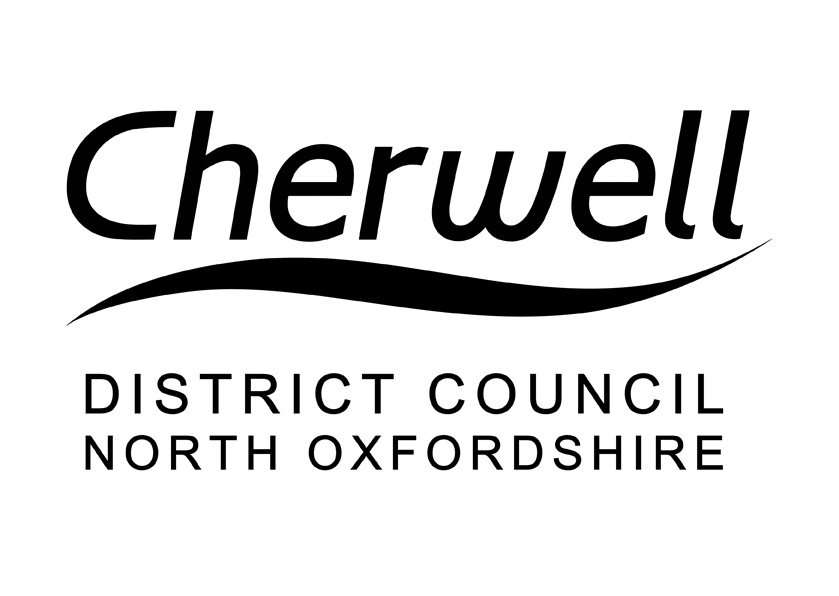 Application Number: 22/02142/TCAArboricultural Comments (TCA & TPO)Application Received:19 July 202219 July 2022Target Date:30 August 202230 August 2022Report Date:15 August 202215 August 2022Case Officer:Caroline Morrey (Arboricultural Officer)Caroline Morrey (Arboricultural Officer)ApplicantMrs Woolley-Weightman3 Home Farm Court Main StreetSibford FerrisBanburyOX15 5QTAgentMr Joe BridsonJoe Bridson Arboriculture36 Hightown RoadBanburyOX16 9BTSite: 3 Home Farm Court, Main Street, Sibford Ferris, Oxfordshire, OX15 5QTParish Council comments:No objectionsNeighbour comments:No commentsStatutory Protection:Conservation AreaT.E.M.P.O guidance notes completed:NoTrees / Proposal (Brief Description)T1 x Weeping Willow (Salix pendula) - Crown reduction by up to 3 metresAppraisalDesktop Assessment 15/08/2022.  The tree is located away from the main road.  Willow trees respond well to pruning.  A reduction of a weeping willow is a common management option.ConclusionThe work proposed should have a limited impact on both the tree and the conservation area.Case officer decision:No objectionCase officer signature:Caroline MorreyChecked by:Date checked: